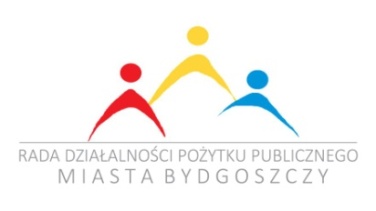 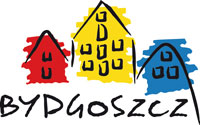 Regulamin konkursu na Najlepszą bydgoską inicjatywę pozarządową   „Przechodzący przez rzekę”Rozdział IPostanowienia ogólne§ 11. Organizatorem konkursu jest Miasto Bydgoszcz wraz z Radą Działalności Pożytku Publicznego Miasta Bydgoszczy, zwanymi dalej Organizatorem.2. Celem konkursu jest promowanie organizacji pozarządowych, grup nieformalnych 
oraz innych inicjatyw i ich działań na terenie miasta Bydgoszczy i realizowanych dla mieszkańców Bydgoszczy, poprzez wyłonienie najlepszych bydgoskich inicjatyw 2023 roku, których realizatorami były organizacje pozarządowe i podmioty wymienione w art. 3 ust. 3 ustawy  z dnia 24 kwietnia 2003 r. o działalności pożytku publicznego i o wolontariacie, grupy inicjatywne oraz jednostki samorządu terytorialnego  (wyłącznie jako partner projektu)  - dalej zwani jako realizatorzy.3. W ramach konkursu przyznane zostaną dwie równorzędne nagrody:1)  za najlepszą inicjatywę indywidualną 2023 roku,2)  za najlepszą inicjatywę partnerską 2023 roku.Rozdział II Zgłaszanie inicjatyw § 21. Inicjatywę do konkursu może zgłosić każda osoba. 2. Warunkiem zgłoszenia danej inicjatywy do konkursu jest poprawnie wypełniona karta zgłoszenia w jednej z dwóch kategorii, której wzór stanowi załącznik nr 1 do niniejszego Regulaminu. 3. Do konkursu mogą być zgłaszane inicjatywy, które łącznie spełniają następujące kryteria:1) realizowane były w 2023 roku, niezależnie od terminu ich rozpoczęcia oraz zakończenia (czyli również projekty wieloletnie),2) realizatorem były organizacje pozarządowe, grupy inicjatywne, jednostki samorządu terytorialnego (wyłącznie w roli partnera),3) realizowane były na rzecz Bydgoszczy i jej mieszkańców bezpłatnie.4. W przypadku inicjatyw wieloletnich oceniany będzie wyodrębniony etap danego projektu, realizowany od dnia 1 stycznia do 31 grudnia 2023 roku.5. Dopuszcza się zgłaszanie do konkursu nie więcej niż dwóch inicjatyw danego realizatora w każdej z kategorii. Każda z inicjatyw oceniana będzie odrębnie.6. Laureaci poprzedniej edycji konkursu mogą być uczestnikami konkursu na Najlepszą bydgoską inicjatywę pozarządową „Przechodzący przez rzekę 2023” pod warunkiem, że zgłaszana przez nich inicjatywa różni się od wcześniej nagrodzonej.7. Wielokrotne zgłaszanie inicjatywy nie wpływa na sposób jej oceny.§ 31. Istnieje możliwość zgłoszenia do konkursu inicjatywy realizowanej przez kilku realizatorów. W przypadku wyboru tej inicjatywy jako Najlepszej bydgoskiej inicjatywy pozarządowej 2023 roku „Przechodzący przez rzekę”, prawo do posługiwania się tytułem otrzyma lider projektu.2. Kartę zgłoszenia (załącznik nr 1) inicjatywy (w formie pliku scan wypełnionego                                   i podpisanego dokumentu lub pliku podpisanego elektronicznie) należy przesłać pocztą elektroniczną na adres ngo@um.bydgoszcz.pl (za datę wpływu uznaje się datę wpływu dokumentów na skrzynkę mailową organizatora) do dnia 12.02.2024 r.3. Każde zgłoszenie musi być potwierdzone oświadczeniem realizatora zgłaszanej inicjatywy (według załącznika nr 2), złożonym w terminie 7 dni od terminu wskazanego w ust. 2. Rozdział IIIKryteria konkursowe§ 41. Organizacja pozarządowa, będąca realizatorem inicjatywy zgłoszonej do konkursu wypełniając oświadczenie przypisuje swoją inicjatywę wyłącznie do jednej z kategorii konkursowych, o których mowa w rozdz. I § 1 ust.3.2. Przy ocenie inicjatyw zgłoszonych do konkursu bierze się pod uwagę kryteria:jakie osiągnięto rezultaty, efekty oraz jaki był oddźwięk społeczny, jakie problemy i potrzeby społeczne zostały zaspokojone,zakres i trwałość zmian zachowań i świadomości społecznej,jak wykorzystano potencjał partnerów w realizacji inicjatywy – dotyczy wyłącznie  kategorii „Za najlepszą  inicjatywę partnerską 2023 roku”. 3.W przypadku przypisania inicjatywy przez zgłaszających ją do konkursu do więcej niż jednej kategorii konkursowej – za właściwą przyjmuje się tę, którą wskaże organizacja realizująca inicjatywę.4. Karta zgłoszenia inicjatywy, w której nie została zaznaczona żadna kategoria lub nie został podany kontakt do osoby zgłaszającej, nie podlega ocenie.5. Każda inicjatywa musi być opisana w sposób umożliwiający publikację 
i nie przekraczać 1500 znaków, a organizator zastrzega sobie możliwość redakcji tekstu.6. Lista inicjatyw, które spełniły kryteria formalne, zostanie opublikowana na banerze strony bcopw.pl. Rozdział IVKapituła konkursowa§ 51. Kapitułę konkursową stanowią członkowie Rady Działalności Pożytku Publicznego Miasta Bydgoszczy.
 2. Do momentu ogłoszenia wyników konkursu i rozdania nagród, członkowie Kapituły mają obowiązek utrzymać w tajemnicy nazwy zwycięskich inicjatyw i organizacji pozarządowych będących ich realizatorami.3. W przypadku gdy któryś z członków Kapituły albo jego małżonek lub krewny w linii prostej jest związany z organizacją pozarządową, której inicjatywa nominowana została do nagrody głównej w danej kategorii, nie uczestniczy w ocenie danej inicjatywy.4. Do Kapituły należy wybór zwycięzcy w dwóch kategoriach konkursowych spośród nominowanych inicjatyw. 5. Kapituła wydaje werdykt, a listę laureatów konkursu ogłasza w terminie nie później niż do 29.02.2024 r.6. Decyzja Kapituły konkursowej ma charakter ostateczny i nie przysługuje od niej odwołanie.Rozdział VRozstrzygnięcie konkursu i nagrody§ 61. Realizatorzy inicjatyw nominowanych do nagród zostaną powiadomieni o dacie ogłoszenia opublikowania wyników konkursu oraz wręczenia nagród drogą elektroniczną lub telefoniczną.2. Przedstawiciele organizacji pozarządowych, będących realizatorami zwycięskich inicjatyw w dwóch kategoriach konkursowych, otrzymają: a) dyplomy i prawo do posługiwania się tytułem Najlepszej bydgoskiej inicjatywy indywidualnej pozarządowej 2023 roku „Przechodzący przez rzekę” oraz nagrodę finansową w wysokości  2.000,00 zł;b)  dyplomy i prawo do posługiwania się tytułem  Najlepszej inicjatywy partnerskiej 2023 roku „Przechodzący przez rzekę” oraz nagrodę finansową w wysokości  3.000,00 zł.3. Organizator zastrzega sobie prawo do przyznania wyróżnień w trybie określonym przez Kapitułę konkursową.Rozdział VI§ 71.Wszystkie informacje związane z konkursem dostępne są na banerze strony bcopw.pl. oraz pod numerem telefonu (52) 58 58 727.2. Organizator nie ponosi odpowiedzialności za ewentualne szkody spowodowane opublikowaniem nieprawdziwych danych osobowych bądź innych nieprawdziwych informacji zawartych w karcie zgłoszenia inicjatywy i złożonym oświadczeniu.3. Przystąpienie do konkursu oznacza akceptację niniejszego Regulaminu przez realizatora zgłoszonej inicjatywy.4. Organizator zastrzega sobie prawo do zmiany zasad niniejszego Regulaminu 
lub odstąpienia od realizacji konkursu bez podania przyczyn.